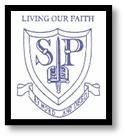 National Schools Sports Week – My Personal Challenge ScorecardNational Schools Sports Week – My Personal Challenge ScorecardNational Schools Sports Week – My Personal Challenge ScorecardNational Schools Sports Week – My Personal Challenge ScorecardNational Schools Sports Week – My Personal Challenge ScorecardMondayTuesdayWednesdayThursdayFridayChosen ActivityChosen ActivityRight Way, Wrong WayFast FeetVirtual Sports DayMy ScoresAttempt 13315Virtual Sports DayMy ScoresAttempt 23514Virtual Sports DayMy ScoresAttempt 33816Virtual Sports DayMy Personal BestMy Personal Best3816Virtual Sports DayWho I played withWho I played withMy sister JaneMy MumVirtual Sports DayOur Collective ChallengesOur Collective ChallengesTo improve our score each timeTo get more than 40 in one goVirtual Sports Day